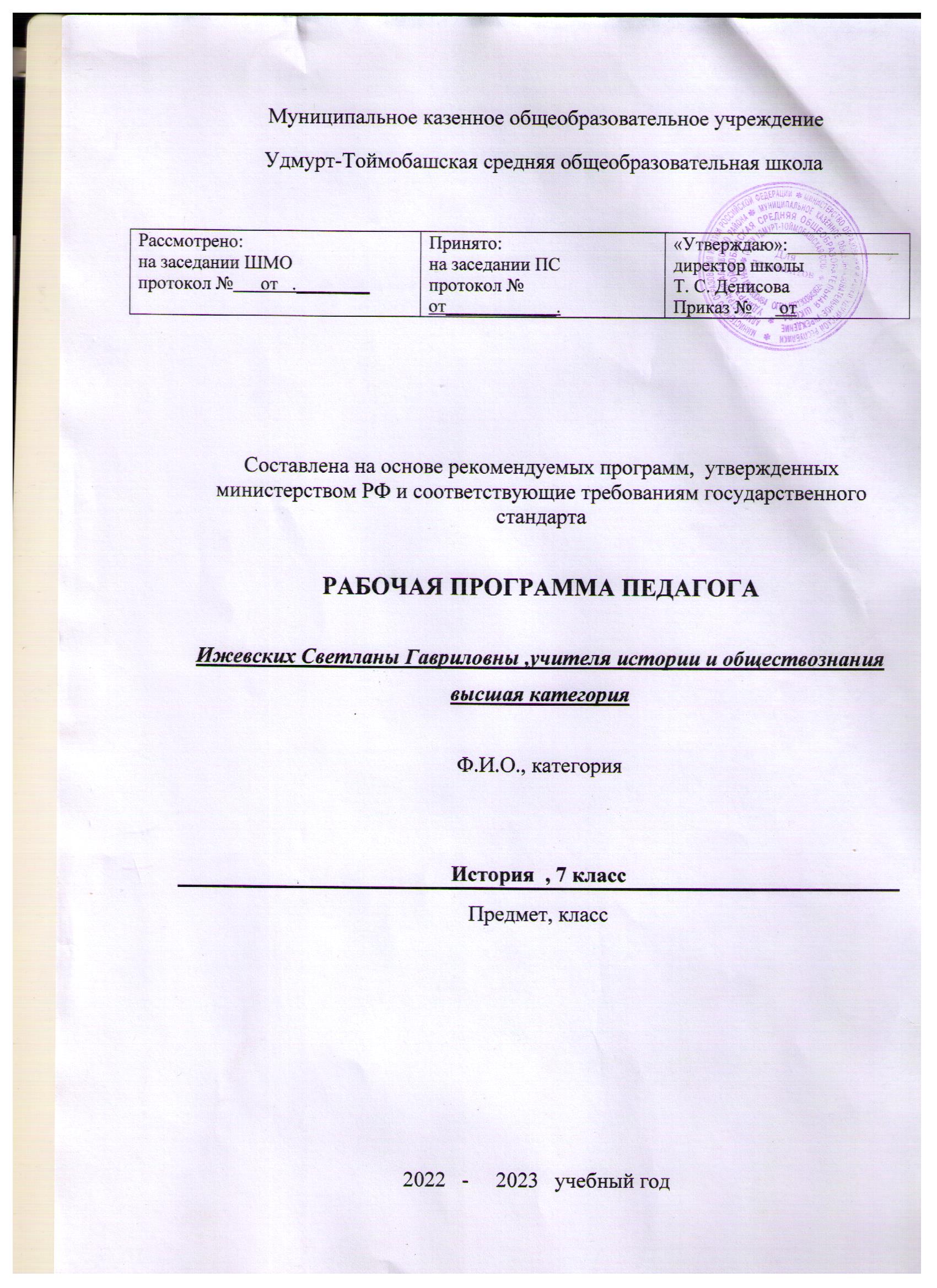 Пояснительная записка Рабочая программа учебного предмета «История» в 7 классе составлена на основе следующих нормативно-правовых  документов:Федеральный закон Российской Федерации от 29 декабря 2012 г. № 279-ФЗ «Об образовании в Российской Федерации»;Федеральный государственный образовательный стандарт основного общего образования(утв. приказом Министерства образования и науки РФ от 17 декабря . N 1897 (зарегистрирован Минюстом России 01.02.2011, рег. №19644) (5-8 классы);Примерная основная образовательная программа основного общего образования (одобрена решением федерального учебно-методического объединения по общему образованию (протокол от 8 апреля 2015 г. № 1/15);Концепция историко-культурного стандарта (http://минобрнауки.рф/документы/3483; Федеральный перечень учебников, рекомендуемых к использованию при реализации имеющих государственную аккредитацию образовательных программ начального общего, основного общего, среднего общего образования на 2018-2019 учебный год. Приказ Минобрнауки №15 от 26.01.2017 г. с изменениями от 5.06.2017 №629;Приказ Министерства образования и науки Российской Федерации № 986 от 4.10.2010 г. «Об утверждении федеральных требований к образовательным учреждениям в части минимальной оснащенности учебного процесса и оборудования учебных помещений»;Постановления Главного  государственного санитарного врача РФ от 29 декабря . №189 «Об утверждении СанПиН 2.4.2.2821-10 "Санитарно-эпидемиологические требования к условиям и организации обучения в общеобразовательных учреждениях" с изменениями;Приказ МО и Н РФ от 31.12.2015 года № 1577 « О внесении изменений в Федеральный образовательный стандарт ООО, утвержденного приказом МО и Н РФ от 17.12.2010 г № 1897 (для 5-8 классов);Учебный план МКОУ Удмурт- Тоймобашской СОШ на 2022-2023 учебный год;Положение о рабочей программе МКОУ Удмурт-Тоймобашской СОШ;Примерные программы по учебным предметам. История . 5-9 классы. - М.: Просвещение, 2011. - (Стандарты второго поколения);Целью школьного исторического образования является формирование у обучающихся целостной картины российской и мировой истории, учитывающей взаимосвязь всех ее этапов, их значимость для понимания современного места и роли России в мире, важность вклада каждого народа, его культуры в общую историю страны и мировую историю, формирование личностной позиции по основным этапам развития российского государства и общества, а также современного образа России.Задачи изучения истории в основной школе:формирование у молодого поколения ориентиров для гражданской, этнонациональной, социальной, культурной самоидентификации в окружающем мире;овладение учащимися знаниями об основных этапах развития человеческого общества с древности до наших дней в социальной, экономической, политической, духовной и нравственной сферах при особом внимании к месту и роли России во всемирно-историческом процессе;воспитание учащихся в духе патриотизма, уважения к своему Отечеству — многонациональному Российскому государству в соответствии с идеями взаимопонимания, толерантности и мира между людьми и народами, в духе демократических ценностей современного общества;развитие у учащихся способности анализировать содержащуюся в различных источниках информацию о событиях и явлениях прошлого и настоящего, руководствуясь принципом историзма, в их динамике, взаимосвязи и взаимообусловленности;формирование у школьников умений применять исторические знания для осмысления сущности современных общественных явлений, в общении с другими людьми в современном поликультурном, полиэтничном и многоконфессиональном обществе.Место предмета в учебном плане.Предмет «История России. Всеобщая история» изучается на уровне основного общего образования в качестве обязательного предмета в 5-9 классах в общем объеме 374 учебных часов. Из них в 7 классе – 68 часов. Описание учебно-методического комплектаДля реализации программы используются учебники, включенные в федерального перечня учебников, рекомендуемых к использованию при реализации имеющих государственную аккредитацию образовательных программ начального общего, основного общего, среднего общего образования организациями, осуществляющими образовательную деятельность, утвержденного приказом Министерства образования и науки Российской Федерации от 20.05.2020 № 254 с изменениями и дополнениями, утвержденными приказом Министерства образования и науки Российской Федерации от 23.12.2020 № 766А. А. Данилов, Н.М. Арсентьев, И. В. Курукин, А. Я. Токарева. История России  7 класс, в 2-х частях. Учебник для общеобразовательных организаций, под редакцией академика А.В. Торкунова. Рекомендовано Министерством Образования и науки Российской Федерации, М.: «Просвещение», 2019. ФГОСА. Я. Юдовская, П.А. Баранов, Л. М. Ванюшкина. Всеобщая история нового времени 1500-1800.  7 класс Учебник для общеобразовательных организаций, под редакцией А. А. Искендерова. Рекомендовано Министерством Образования и науки Российской Федерации, 3-е издание.  М.: «Просвещение», 2019.ФГОС.Планируемые результатыЛичностными результатами изучения отечественной истории являются: • первичная социальная и культурная идентичность на основе усвоения системы исторических понятий и представлений о прошлом Отечества (период до XVII в.), эмоционально положительное принятие своей этнической идентичности; • уважение и принятие культурного многообразия народов России и мира, понимание важной роли взаимодействия народов; • изложение своей точки зрения, её аргументация (в соответствии с возрастными возможностями); • следование этическим нормам и правилам ведения диалога; • формулирование ценностных суждений и/или своей позиции по изучаемой проблеме; • проявление доброжелательности и эмоционально-нравственной отзывчивости, эмпатии как понимания чувств других людей и сопереживания им; • соотнесение своих взглядов и принципов с исторически возникавшими мировоззренческими системами (под руководством учителя); • обсуждение и оценивание собственных достижений, а также достижений других обучающихся (под руководством педагога); • навыки конструктивного взаимодействия в социальном общении. В ряду метапредметных результатов изучения истории можно отметить следующие умения: • осуществлять постановку учебной задачи (при поддержке учителя); • планировать при поддержке учителя пути достижения образовательных целей, выбирать наиболее эффективные способы решения учебных и познавательных задач, оценивать правильность выполнения действий; • соотносить свои действия с планируемыми результатами, осуществлять контроль своей деятельности в процессе достижения результата, оценивать правильность решения учебной задачи; • работать с дополнительной информацией, анализировать графическую, художественную, текстовую, аудиовизуальную информацию, обобщать факты, составлять план, тезисы, формулировать и обосновывать выводы и т. д.; • критически оценивать достоверность информации (с помощью педагога), собирать и фиксировать информацию, выделяя главную и второстепенную; • использовать в учебной деятельности современные источники информации, находить информацию в индивидуальной информационной среде, среде образовательного учреждения, федеральных хранилищах образовательных информационных ресурсов и Интернете под руководством педагога; • использовать ранее изученный материал для решения познавательных задач; • ставить репродуктивные вопросы по изученному материалу; • определять понятия, устанавливать аналогии, классифицировать явления, с помощью учителя выбирать основания и критерии для классификации и обобщения; • логически строить рассуждение, выстраивать ответ в соответствии с заданием, целью (сжато, полно, выборочно); • применять начальные исследовательские умения при решении поисковых задач; • решать творческие задачи, представлять результаты своей деятельности в различных видах публичных выступлений (высказывание, монолог, беседа, сообщение, презентация, дискуссия и др.), а также в форме письменных работ; • использовать ИКТ- технологии для обработки, передачи, систематизации и презентации информации; • планировать этапы выполнения проектной работы, распределять обязанности, отслеживать продвижение в выполнении задания и контролировать качество выполнения работы; • организовывать учебное сотрудничество и совместную деятельность с учителем и сверстниками, работать индивидуально и в группе; • определять свою роль в учебной группе, вклад всех участников в общий результат; • выявлять позитивные и негативные факторы, влияющие на результаты и качество выполнения задания. Предметные результаты изучения истории включают: • применение основных хронологических понятий, терминов (век, его четверть, треть); • установление синхронистических связей истории России и стран Европы и Азии в XVI— XVII вв.; • составление и анализ генеалогических схем и таблиц; • определение и использование исторических понятий и терминов; • использование сведений из исторической карты как источника информации; • овладение представлениями об историческом пути России XVI—XVII вв. и судьбах населяющих её народов; • описание условий существования, основных занятий, образа жизни народов России, исторических событий и процессов; • использование знаний о месте и роли России во все мирно-историческом процессе в изучаемый период; • сопоставление развития Руси и других стран в период Средневековья, выявление общих черт и особенностей (в связи с понятиями «централизованное государство», «всероссийский рынок» и др.); понимание взаимосвязи между социальными явлениями и процессами, их влияния на жизнь народов России; • высказывание суждений о значении и месте исторического и культурного наследия предков; • поиск информации в источниках различного типа и вида (в материальных памятниках, фрагментах летописей, правовых документов, публицистических произведений и др.); • анализ информации о событиях и явлениях прошлого с использованием понятийного и познавательного инструментария социальных наук; • сравнение (под руководством учителя) свидетельств различных исторических источников, выявление в них общих черт и особенностей; • использование приёмов исторического анализа (сопоставление и обобщение фактов, раскрытие причинно-следственных связей, целей и результатов деятельности персоналий и др.); • раскрытие характерных, существенных черт: а) экономических и социальных отношений и политического строя на Руси и в других государствах; б) ценностей, господствовавших в средневековых обществах, религиозных воззрений, представлений средневекового человека о мире; • понимание исторической обусловленности и мотивации поступков людей эпохи Средневековья, оценивание результатов жизнедеятельности исходя из гуманистических установок, национальных интересов Российского государства; • сопоставление (с помощью учителя) различных версий и оценок исторических событий и личностей; • определение и аргументация собственного отношения к дискуссионным проблемам прошлого; • систематизация информации в ходе проектной деятельности, представление её результатов как по периоду в целом, так и по отдельным тематическим блокам; • поиск и презентация материалов истории своего края, страны, применение краеведческих знаний при составлении описаний исторических и культурных памятников на территории современной Российской Федерации; • расширение опыта применения историко-культурного, историко-антропологического, цивилизационного подходов к оценке социальных явлений; • составление с привлечением дополнительной литературы описания памятников средневековой культуры Руси и других стран, рассуждение об их художественных достоинствах и значении; • понимание культурного многообразия народов Евразии в изучаемый период, личностное осмысление социального, духовного, нравственного опыта народов России.Тематическое планирование    Содержание курса "История" в 7 классе(Новая история. Конец XV—XVII в. 20 ч.)От Средневековья к Новому времени.Понятие «Новая история», хронологические рамки Новой истории.Мир в начале нового времени. Великие географические открытия и их последствия. Эпоха Возрождения. Реформация. Утверждение абсолютизма ( 8 ч.)Путешествия В. да Гамы, Х. Колумба, Ф. Магеллана. Открытие европейцами Америки, торговых путей в Азию. Захват и освоение европейцами Нового Совета. Порабощение населения завоеванных территорий. Э. Кортес. Ф. Писарро. Начало создания колониальных империй. Пиратство. Ф. Дрейк.Духовные искания эпохи Возрождения. Гуманизм. Данте Алигьери. Э. Роттердамский. Ф. Рабле. Т. Мор. В. Шекспир. Искусство Ренессанса. Переворот во взглядах на природу. Н. Коперник. Дж. Бруно. Г. Галилей. Р. Декарт. Начало процесса модернизации в Европе в XVI-XVII вв. Зарождение капиталистических отношений. Буржуазия и наемные рабочие. Совершенствование техники. Возникновение мануфактур, развитие товарного производства. Торговые компании.Причины Реформации. Протестантизм. М. Лютер. Ж. Кальвин. Распространение идей Реформации в Европе. Контрреформация. И. Лойола. Религиозные войны. Европейские государства в XVI-XVII вв. Утверждение абсолютизма. Укрепление королевской власти в Англии и Франции. Генрих VIII. Елизавета I. Кардинал Ришелье. Людовик XIV. Испанская империя при Карле V. Тридцатилетняя война и Вестфальская система.Первые буржуазные революции (13 ч.)Нидерланды под властью Испании. Революционно-освободительная борьба в провинциях Нидерландов. Создание Голландской республики. Английская революция середины XVII в. Король и парламент. Гражданская война. Провозглашение республики. О. Кромвель. Реставрация монархии. «Славная революция». Международные отношения.Традиционные общества Востока. ( 7 ч.)Держава Великих Моголов в Индии и ее распад. Начало европейского завоевания Индии. Покорение Китая маньчжурами. Империя Цин. Образование централизованного государства в Японии. И. Токугава.Россия в XVI – XVII веках ( 48 ч.)Россия в XVI в.Мир после Великих географических открытий. Модернизация как главный вектор европейского развития. Формирование централизованных государств в Европе и зарождение европейского абсолютизма.Завершение объединения русских земель вокруг Москвы и формирование единого Российского государства.Центральные органы государственной власти. Приказная система. Боярская дума. Система местничества. Местное управление. Наместники.Принятие Иваном IV царского титула. Реформы середины XVI в. Избранная рада. Появление Земских соборов. Специфика сословного представительства в России. Отмена кормлений. «Уложение о службе». Судебник 1550 г. «Стоглав». Земская реформа.Опричнина, дискуссия о её характере. Противоречивость фигуры Ивана Грозного и проводимых им преобразований.Экономическое развитие единого государства. Создание единой денежной системы. Начало закрепощения крестьянства.Перемены в социальной структуре российского общества в XVI в.Внешняя политика России в XVI в. Присоединение Казанского и Астраханского ханств, Западной Сибири как факт победы оседлой цивилизации над кочевой. Многообразие системы управления многонациональным государством. Приказ Казанского дворца. Начало освоения Урала и Сибири. Войны с Крымским ханством. Ливонская война.Полиэтнический характер населения Московского царства.Православие как основа государственной идеологии. Теория «Москва — Третий Рим». Учреждение патриаршества. Сосуществование религий.Россия в системе европейских международных отношений в XVI в.Культурное пространствоКультура народов России в XVI в.Повседневная жизнь в центре и на окраинах страны, в городах и сельской местности. Быт основных сословий.Россия в XVII в.Россия и Европа в начале XVII в.Смутное время, дискуссия о его причинах.Пресечение царской династии Рюриковичей. Царствование Бориса Годунова. Самозванцы и самозванство. Борьба против интервенции сопредельных государств. Подъём национально-освободительного движения. Народные ополчения. Прокопий Ляпунов. Кузьма Минин и Дмитрий Пожарский. Земский собор 1613 г. и его роль в развитии сословно-представительской системы. Избрание на царство Михаила Фёдоровича Романова. Итоги Смутного времени.Россия при первых Романовых. Михаил Фёдорович, Алексей Михайлович, Фёдор Алексеевич. Восстановление экономики страны. Система государственного управления: развитие приказного строя. Соборное уложение 1649 г. Юридическое оформление крепостного права и территория его распространения. Укрепление самодержавия. Земские соборы и угасание соборной практики. Отмена местничества.Новые явления в экономической жизни в XVII в. в Европе и в России. Постепенное включение России в процессы модернизации. Начало формирования всероссийского рынка и возникновение первых мануфактур.Социальная структура российского общества. Государев двор, служилый город, духовенство, торговые люди, посадское население, стрельцы, служилые иноземцы, казаки, крестьяне, холопы.Социальные движения второй половины XVII в. Соляной и Медный бунты. Псковское восстание. Восстание под предводительством Степана Разина.Вестфальская система международных отношений. Россия как субъект европейской политики. Внешняя политика России в XVII в. Смоленская война. Вхождение в состав России Левобережной Украины. Переяславская рада. Войны с Османской империей, Крымским ханством и Речью Посполитой. Отношения России со странами Западной Европы и Востока. Завершение присоединения Сибири.Народы Поволжья и Сибири в XVI—XVII вв. Межэтнические отношения.Православная церковь, ислам, буддизм, языческие верования в России в XVII в. Раскол в Русской православной церкви.Культурное пространствоКультура народов России в XVII в. Архитектура и живопись. Русская литература. «Домострой». Начало книгопечатания. Публицистика в период Смутного времени. Возникновение светского начала в культуре. Немецкая слобода. Посадская сатира XVII в. Поэзия. Развитие об- разования и научных знаний. Газета «Вести-Куранты». Русские географические открытия XVII в.Быт, повседневность и картина мира русского человека в XVII в. Народы Поволжья и Сибири.Региональный компонентУдмуртия вXVI – XVIII вв. Культура Удмуртии, традиции, обычаи, одежда. Повседневная жизнь. Личности.Формы и методы организации учебной деятельности.В преподавании предмета Истории планируется использование следующих форм работы с обучающимися:работа в малых группах (2-5 человек);подготовка сообщений/ рефератов;информационно-поисковая деятельность;При организации процесса обучения предполагается применение следующих педагогических технологий:организация самостоятельной работыорганизация группового взаимодействияанализ конкретных ситуацийрефлексивное обучениесамоконтроль.Основные методы, которые планируется использовать при организации процесса обучения: Словесные методы: рассказ, объяснение, беседа, дискуссия.Работа с учебником и книгой: составление плана текста, схемы, таблицы.Наглядные методы: метод иллюстраций, метод демонстраций. Предусмотрены уроки с использованием ИКТ.Тематическое планирование7 классы 2022-2023 учебный год КАЛЕНДАРНО-ТЕМАТИЧЕСКОЕ ПЛАНИРОВАНИЕИстория России( 48  часов)Критерии оцениванияОтвет оценивается отметкой «5», если ученик в целом:  раскрыл содержание материала в объёме, предусмотренном программой;  изложил материал грамотным языком в определённой логической последовательности, точно используя терминологию, факты и аргументы, даты, определения и др.;  показал умения иллюстрировать теоретические положения конкретными примерами, различными данными (карты, иллюстрации, диаграммы и т. д.), применял их при выполнении задания в новой учебной ситуации;  продемонстрировал усвоение ранее изученных вопросов, формирование и устойчивость используемых умений и навыков;  отвечал самостоятельно, без наводящих вопросов учителя. Возможны одна-две погрешности, неточности при освещении второстепенных вопросов или несущественные ошибки, которые ученик легко исправил после замечания учителя.  Такая же отметка ставится за краткий точный ответ на особенно сложный вопрос или за подробное дополнение и исправление ответа другого ученика, особенно в ходе групповой работы, участия в проектной деятельности, семинаре и т. д. Ответ оценивается отметкой «4», если он удовлетворяет в основном требованиям на отметку «5», но при этом имеет один из недостатков:  в изложении допущены незначительные пробелы, не исказившие содержание ответа;  применялись не все требуемые теоретические знания, умения;  допущены несущественная ошибка, один-два недочёта при освещении основного содержания ответа, исправленные после замечания учителя;  допущены несущественная ошибка или более двух недочётов при освещении второстепенных вопросов или в суждениях, легко исправленных по замечанию учителя. Отметка «3» ставится в одном из следующих случаев:  неполно или непоследовательно раскрыто содержание материала, но показано общее понимание вопроса и продемонстрированы умения, достаточные для дальнейшего усвоения программного материала;  имелись затруднения или допущены ошибки в определении понятий, использовании терминологии, исправленные после нескольких наводящих вопросов учителя;  изложение материала было недостаточно самостоятельным (простой пересказ учебника), несистематизированным, аргументация слабая, речь бедная;  материал частично усвоен, но умения не проявлены в полной мере, ученик не справился с применением знаний при выполнении задания в новой ситуации. Отметка «2» ставится в следующих случаях:  не раскрыто главное содержание учебного материала;  обнаружено незнание или непонимание учеником большей или наиболее важной части учебного материала;  допущены существенные ошибки в изложении фактов, определении понятий, в суждениях и выводах, которые не исправлены после нескольких наводящих вопросов учителя. Критерии оценивания тестов по истории. Тестовые задания учитель может использовать на каждом уроке, привлекая к проверке знаний отдельных учащихся или весь класс. На выполнение тематических тестов отводиться 7 - 15 минут (в зависимости от количества заданий и уровня сложности). На выполнение итоговых тестов отводиться 30-40 минут. В тестах содержатся задания базового уровня с выбором ответа. С их помощью проверяется знания дат, фактов, понятий и терминов, характерных признаков исторических явления, причин и следствий событий. Более сложные задания с открытым ответом (слово, дата, сочетание цифр) позволяют проверить умение извлекать информацию из источника, классифицировать и систематизировать факты. Задания повышенного уровня сложности с открытым развернутым ответом предполагают разные виды деятельности: анализ исторического документа, анализ исторических версий и оценок, анализ исторической ситуации, представления общей характеристики, сравнения. В зависимости от задания используются различные формы оценивания. Существует система, при которой вопрос оценивается 1 баллом в случае правильного ответа и 0 баллов, если ответ неправильный. Задания с выбором нескольких правильных ответов. Баллы начисляются по следующей схеме:  Полностью правильно указанные характеристики – 3 балла  Две правильно указанные характеристики – 2 балла  Одна правильно указанная характеристика – 1 балл  Отсутствие правильных характеристик – 0 баллов Таким образом, максимально возможный балл за правильное выполнение задания будет равен числу правильных вариантов ответа, имеющихся в нем. Ответы учащихся на открытые задания свободного изложения могут дословно не совпадать с эталоном. Используется гибкая система оценивания результатов тестирования, где ученик имеет право на ошибку: 90 – 95 % от максимальной суммы баллов – оценка “5” 90 – 75 % – оценка “4” 75 – 50 % – оценка “3” Менее половины от максимальной суммы баллов – оценка “2” Критерии оценивания проектов и творческих работ по историиРезультат проектной деятельности должен иметь практическую направленность.   Результатом (продуктом) проектной деятельности может быть любая из следующих работ: а) письменная работа (эссе, реферат, аналитические материалы, обзорные материалы, отчёты о проведённых исследованиях, стендовый доклад и др.); б) художественная творческая работа (в области литературы, музыки, изобразительного искусства, экранных искусств), представленная в виде прозаического или стихотворного произведения, инсценировки, художественной декламации, исполнения музыкального произведения, компьютерной анимации и др.; в) материальный объект, макет, иное конструкторское изделие; г) отчётные материалы по социальному проекту, которые могут включать как тексты, так и мультимедийные продукты.  Проект оценивается по следующим критериям: 1.Способность к самостоятельному приобретению знаний и решению проблем.  Умение поставить проблему и выбрать адекватные способы её решения.  Поиск и обработка информации. Формулировка  выводов и/или обоснование и реализацию/апробацию принятого решения. Обоснование и создание прогноза, модели, макета, объекта, творческого решения и т. п. Данный критерий в целом включает оценку сформированности познавательных учебных действий. 2.Сформированность предметных знаний и способов действий.  Умение раскрыть содержание работы.  Грамотно и обоснованно в соответствии с рассматриваемой проблемой/темой использовать имеющиеся знания и способы действий. 3.Сформированность регулятивных действий.  Умение самостоятельно планировать свою познавательную деятельность и управлять ею во времени, использовать ресурсные возможности для достижения целей, осуществлять выбор конструктивных стратегий в трудных ситуациях. 4.Сформированность коммуникативных действий.   Умение ясно изложить и оформить выполненную работу, представить её результаты, аргументировано ответить на вопросы. 8. Учебно-методическое обеспечениеСписок литературы для учителя:1. А.А. Данилов, Н.М. Арсентьев, И.В. Курукин, А.Я. Токарева. История России  7 класс, в 2-х частях. Учебник для общеобразовательных организаций, под редакцией академика А.В. Торкунова. Рекомендовано Министерством Образования и науки Российской Федерации, М.: «Просвещение», 2019. ФГОС2. А.Я. Юдовская, П.А. Баранов, Л.М. Ванюшкина. Всеобщая история нового времени 1500-1800.  7 класс Учебник для общеобразовательных организаций, под редакцией А. А. Искендерова. Рекомендовано Министерством Образования и науки Российской Федерации, 3-е издание.  М.: «Просвещение», 2016-2017.ФГОС.Рекомендуемый список литературы для учащихся:1. В. В. Владимиров. Как Петр I в Европу за науками ездил и новую столицу на Неве построил. М. : ВАКО, 20212. М. М. Кром. Рождение государства: Московская Русь XV-XVI веков. М. : Новое литературное обозрение, 2018Цифровые образовательные ресурсы и ресурсы сети интернет:https://resh.edu.ru/subject/3/ - Российская электронная школаhttp://school-collection.edu.ru - Единая коллекция Цифровых образовательных ресурсов http://www.hrono.ru - Всемирная история в Интернете9. Учебное оборудование:Исторические карты, схемы, репродукции картин, мультимедийное оборудование для демонстрации  презентаций, видеороликов по изучаемым темам.Приложение 1Контрольная работа по Новой истории 7 класс «Мир в начале Нового времени»Вариант 11.Первое ручное огнестрельное оружие, примененное испанцами в 1521 г.:А) бомбарда Б) мушкет В) аркебуза Г) мортира2.Кто открыл Америку:А) Васко да Гама; Б) Колумб; В) Магеллан Г) Б. Диаш3.В результате Великих географических открытий (несколько вариантов ответа):А) стал складываться единый мировой рынок;Б) возросло значение городов Венеция и Генуя;В) стали возникать первые колониальные империи;Г) усилилась феодальная раздробленность в Европе;Д) уменьшилось количество золота, привозимого в Европу4.Великий ученый доказавший, что Земля вращается вокруг Солнца:А) Бруно; Б) Галилей; В) Коперник; Г) Ньютон5.Лишним в предложенном ряду является… и почему?Рафаэль, Микеланджело, Писарро, Леонардо да Винчи6. На мануфактуре в отличие от ремесленной мастерской:А) существовал ручной труд Б) господствовало натуральное хозяйствоВ) производительность труда была низкой Г) существовало разделение труда7.Выберите черты культуры Эпохи Возрождения (несколько вариантов ответа):А) интерес к античности; Б) механистическая картина мираВ) вера в силы человека Г) интерес к человекуД) интерес к естественным наукам, к математике Е) идея разделения властей8.Принцип «один монарх, один закон, одна религия» характерен для:А) республики Б) демократии В) абсолютизма Г) конституционной монархии9.К буржуазным слоям общества относились (несколько вариантов ответа):А) купцы Г) владельцы мануфактурБ) наемные рабочие Д) банкирыВ) крестьяне Е) ремесленники10.Укажите основные черты Нового времени (несколько вариантов ответа):А) внедрение в жизнь великих изобретений СредневековьяБ) использование новых источников энергииВ) развитие мануфактурного производстваГ) укрепление цеховой системыД) усиление закрепощения крестьянЕ) рост торговли и товарно-денежного хозяйстваЖ) рост влияния городов в экономической жизниЗ) укрепление натурального хозяйства11.Установите соответствие:13. Напишите значение терминов:14.  Составьте определение и напишите его:Рынок, общество, хозяйство, на, собственность, основанное, частная.Контрольная работа по Новой истории 7 класс «Мир в начале Нового времени»Вариант 21.Тип судна, благодаря которому стали возможны длительные путешествия:А) неф Б) каравелла В) мортира Г) триера2. Первое кругосветное путешествие совершил:А) Колумб Б) Магеллан В) Васко да Гамма Г) Б. Диаш3.В результате Великих географических открытий (несколько вариантов ответа):А) стали возникать первые колониальные империи;Б) стал складываться единый мировой рынок;В) уменьшилось количество золота, привозимого в Европу;Г) усилилась феодальная раздробленность в Европе;Д) возросло значение городов Венеция и Генуя;4.За свои убеждения этот ученый — был сожжен на костре:А) Коперник Б) Д.Бруно В) Г.Галилей Г) И.Ньютон5.Лишним в предложенном ряду является… и почему?Э. Роттердамский, Э. Кортес, Ф. Рабле, В. Шекспир6. На централизованной мануфактуре в отличие от рассеянной:А) не было разделения труда Б) каждый работник трудился на домуВ) производительность труда была низкой Г) наемные работники трудились под одной крышей7.Выберите черты культуры Эпохи Возрождения (несколько вариантов ответа):А) механистическая картина мира Б) идея разделения властейВ) интерес к естественным наукам, к математике Г) интерес к человекуД) вера в силы человека Е) интерес к античности;8.Какая форма политической власти выражена в данном суждении: «Воля Бога заключается в том, чтобы всякий рожденный подданным повиновался без рассуждений»:А) республика Б) сословная монархияВ) неограниченная монархия Г) конституционная монархия9. Слои общества, появившиеся в Новое время (несколько вариантов ответа):А) крестьяне Г) фермеры Е) наемные рабочиеБ) джентри Д) дворяне В) купцы10. Укажите признаки зарождения капиталистического общества(несколько вариантов ответа):А) развитие мануфактурБ) крестовые походыВ) увеличение числа наемных работниковГ) натуральное хозяйствоД) рост числа предпринимателей, владеющих капиталамиЕ) в торговле используются деньгиЖ) наличие власти короляЗ) рост буржуазии и усиление предпринимательской деятельности11.Установите соответствие:13. Напишите значение терминов:14. Составьте определение и напишите его:Рынок, общество, хозяйство, на, собственность, основанное, частная.Приложение 2Тест «Эпоха Просвещения. Время преобразований» 7 классВариант 11. Мыслители эпохи Просвещения:1) Н. Коперник, Г. Галилей 2) Р. Декарт, Авиценна3) Т. Мор, Эразм Роттердамский 4) Ж.-Ж. Руссо, Ш. Монтескье2. Какие положения характеризуют взгляды просветителей?вера в человеческий разумнеобходимость отмены частной собственностицерковь — главная опора государства и обществаспособ переустройства общества — воспитание людейдля достижения стабильности в обществе необходимо ограничение прав и свобод людей3. Роман «Путешествие Гулливера» создал писатель эпохи Просвещения:1) И.В. Гёте 2) Ш. Монтескье 3) Дж. Свифт 4) Т. Мор4. «Первым живописцем короля» называли художника эпохи Просвещения:1) Ф. Шиллера 2) Ж.Л. Давида 3) Ф. Буше 4) Ж.Б. Шардена5. Автор грандиозного музыкального произведения для хора, солистов и оркестра«Страсти по Матфею»:1) В.А. Моцарт 2) И.С. Бах 3) П.О. Бомарше 4) Ж.А. Гудон6. Итогом эпохи Просвещения является:1) разрушение средневекового сознания и подготовка почвы для буржуазных революций2) преодоление культурной пропасти между дворянством и третьим сословием3) рост благосостояния жителей Европы4) изобретение книгопечатания7. Установите соответствие между деятелем культуры и произведением. Одному элементу левого столбика соответствует один элемент правого.8. Арест Робеспьера и падение якобинской диктатуры произошли в результате:1) восстания народа 2) итогов выборов в Конвент3) заговора и переворота 9 термидора 4) решения Учредительного собрания9. Название политического течения в годы Великой французской буржуазной революции:1) бешеные 2) диггеры 3) протестанты 4) круглоголовые10. Свержение монархии во Франции произошло в результате:1) принятия якобинцами декрета о «подозрительных»2) восстания народа 10 августа 1792 г.3) взятия Бастилии 14 июля 1789 г.4) заговора членов Конвента11. «Горой» и «болотом» во время Великой французской революции называли:1) департаменты Франции 2) группировки в Конвенте3) представителей второго и третьего сословия4) сторонников и противников республиканского строя12. Общей чертой Декларации прав человека и гражданина во Франции и Декларации независимости в США было положение о:1) ликвидации рабства 2) народном суверенитете3) необходимости террора 4) ликвидации колониальной зависимости13. Дантон и Марат являлись:1) членами Якобинского клуба 2) руководителями «бешеных»3) министрами короля Людовика XVI4) руководителями крупной буржуазии на начальном этапе революции14. Какие мероприятия были проведены в период пребывания у власти якобинцев?объявление войны Австрииказнь короля Людовика XVIпринятие декрета о «подозрительных»отмена второстепенных феодальных повинностейвведение твердых цен на предметы первой необходимости15. Эта страна оказала помощь североамериканским колониям в их Войне за независимость?1) Австрия; 2) Пруссия;3) Ирландия; 4) Франция.16. Год принятия американской конституции?1) 1787 г.; 2) 1788 г.; 3) 1789 г.; 4) 1790 г.17. Он был основателем теории разделения властей?1) Вольтер; 2) Дидро;3) Руссо; 4) МонтескьеТест «Эпоха Просвещения. Время преобразований» 7 классВариант 21. «Веком Разума» называют:1) XVI в. 2) XVII в. 3) XVIII в. 4) XIX в.2. Мыслители эпохи Просвещения:1) Я. Гус, Ф. Бэкон 2) Д. Дидро, Вольтер3) Ф. Рабле, У. Шекспир 4) Дж. Бруно, И. Ньютон3. Идеи просветителей:1) подготовили почву для буржуазных революций2) укрепили могущество католической церкви3) укрепили основы феодального строя4) вызвали начало Реформации4. Какие идеи выдвинули просветители?необходимость существования абсолютной монархиинеобходимость укрепления сословного строяобразование — главный способ совершенствования обществанеобходимость предоставления людям гражданских прав и свободреволюция — единственно возможный способ переустройства общества5. Комедию «Женитьба Фигаро» создал писатель эпохи Просвещения:1) И.В. Гёте 2) Дж. Свифт 3) Т. Мор 4) П.О. Бомарше6. «Певцом третьего сословия» называли художника эпохи Просвещения:1) И.С. Баха 2) А. Ватто 3) Ж. Б. Шардена 4) Ж.А. Гудона7. Автор знаменитых «Лунной» и «Героической» сонат:1) Л. Бетховен 2) У. Хогарт 3) Д. Дефо 4) В.А. Моцарт8. Итогом эпохи Просвещения является:1) начало процесса обмирщения культуры2) утверждение гуманистических ценностей3) ликвидация безграмотности населения4) освобождение угнетенных народных масс9. Установите соответствие между деятелем культуры и произведением.Одному элементу левого столбика соответствует один элемент правого.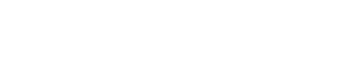 10. Наполеон Бонапарт пришел к власти в результате:1) восстания народа 2) решения Директории3) переворота 9 термидора 4) переворота 18 брюмера11. Причина падения якобинской диктатуры во Франции:1) измена Робеспьера 2) недовольство населения террором3) поражение в борьбе с интервентами4) захват Парижа Наполеоном Бонапартом12. К власти во Франции в результате переворота 2 июня 1793 г. пришли:1) жирондисты 2) якобинцы 3) санкюлоты 4) термидорианцы13. Жирондистами и якобинцами во время Великой французской революции называли:1) католиков и гугенотов 2) группировки в Конвенте3) представителей второго и третьего сословия4) сторонников и противников восстановления абсолютизма14. В Конституции Франции 1791 г. и Конституции США 1787 г. содержалась статья о:1) республиканской форме правления2) федеративном устройстве страны3) всеобщем избирательном праве4) разделении трех ветвей власти15. Лафайет и Мирабо являлись:1) членами клуба якобинцев 2) учеными-просветителями3) руководителями «бешеных»4) руководителями третьего сословия на начальном этапе революции16. Какие мероприятия были проведены в период Великой французской революции Учредительным собранием?принятие Конституциидекрет о запрещении стачекпровозглашение республикипринятие декрета о «подозрительных»введение твердых цен на предметы первой необходимости17. Бабур был выходцем из...1) Из Афганистана; 2) Из Персии;3) Из Индии; 4) Из Монголии.18. Год принятия американской конституции?1) 1787 г.; 2) 1788 г.;3) 1789 г.; 4) 1790 г.Тест «Эпоха Просвещения. Время преобразований» 7 классВариант 31. Промышленным переворотом называют процесс:1) создания мануфактур 2) перехода от ручного труда к машинному3) роста численности городского населения4) отделения ремесла от сельского хозяйства2. В ходе аграрной революции в Англии сформировался новый общественный класс:1)лендлордов 2) буржуазии3) наемных рабочих 4) фермеров-арендаторов3. Недостаток рабочих рук в английских колониях в Америке привел к:1) использованию труда рабов 2) широкому использованию машин3) массовому возвращению колонистов в Англию4) прекращению продвижения колонистов на запад от Аллеганских гор4. Причина Войны за независимость английских колоний в Северной Америке:1) ограничения торговли и промышленности, введенные парламентом2) стремление колонистов завоевать территорию самой Англии3) распространение влияния католической церкви4) борьба негров и индейцев против рабства5. Фермерами называют:1) свободных крестьян, имеющих свой участок земли2) участников Войны за независимость США3) владельцев плантаций4) владельцев рабов6.Сторонников законной власти называют:
1)пионерами 2) патриотами3) лоялистами 4) пилигримами7. Первый президент США:1)Оливер Кромвель 2) Джордж Вашингтон3) Томас Джефферсон 4) Бенджамин Франклин8. Результат Войны за независимость США:1) реставрация монархии2) завершение промышленного переворота3) развитие свободной конкуренции внутри страны4) превращение США в крупнейшую колониальную державу9. Какие органы власти были созданы в США согласно Конституции?(два ответа)1) Верховный суд 2)Звездная палата3) палата лордов 4) штатгальтер 5) Конгресс10. В первое сословие во Франции входили:1) офицеры 2) крестьяне 3) священники 4) промышленники11. Что стало общим поводом к началу английской, американской и французской революций?1) введение новых налогов 2) смена правящей династии3) увеличение барщины и оброка 4) отмена всеобщего избирательного права12. В результате восстания 14 июля 1789 г. во Франции законодательная власть перешла в руки:1) короля 2) лорда-протектора3) Народного собрания 4) Учредительного собрания13. Он был автором Декларации независимости?1)Франклин; 2) Мэдисон;3) Джефферсон; 4) Вашингтон.14. Он не был якобинцем?1) Дантон; 2) Робеспьер;3) Марат; 4) Мирабо.15. Представители династии Цинь были выходцами из...1) Монголии; 2) Кореи;3) Вьетнама; 4) Маньчжурии.16. Он был основателем теории народного суверенитета?1) Вольтер; 2) Дидро;3) Руссо; 4) Монтескье.17. Он был типичным представителем придворного искусства?1) Буше; 2) Давид;3) Хогарт; 4) Шарден.18. Он не был казнен в ходе Великой французской революции?1) Робеспьер; 2) Дантон;3) Сен-Жюст; 4) Марат.19. В этом городе была принята конституция США?1) Бостон; 2) Нью-Йорк;3) Ричмонд; 4) Филадельфия.20. Какое название получило высшее представительное собрание по конституции США?1) Конвент; 2) Национальное собрание;3) Конгресс; 4) Плата общин.Тест «Эпоха Просвещения. Время преобразований» 7 классВариант 41. Промышленный переворот в Англии начался:1) в конце XVII в. 2) в начале XVIII в.3) во второй половине XVIII в. 4) в начале XIX в.2. Аграрной революцией называют процесс:1) перехода к использованию труда наемных работников в сельском хозяйстве2) внедрения новых сельскохозяйственных культур3) роста численности сельского населения4) перехода к аграрному обществу3. В ходе промышленного переворота в Англии формируются новые общественные классы:1) феодалов и буржуазии 2) буржуазии и рабочих3) крестьян и феодалов 4) рабочих и крестьян4. Ограбление Англией своих колоний и работорговля способствовали:1) накоплению больших денежных средств2) кризису национальной промышленности3) падению международного авторитета страны4) массовому использованию труда рабов в промышленности5. Имя Джеймса Уатта связано с:1) изобретением нового способа отливки чугуна2) первым массовым выступлением рабочих3) изобретением водяного двигателя4) изобретением паровой машины6. Даты 1607 г., 1620 г. связаны с:1) войнами против индейцев2) началом промышленного переворота в колониях3) началом борьбы колоний за независимость4) образованием первых английских поселений в Северной Америке7. Причина войны за независимость английских колоний в Северной Америке:1) запрет на ввоз в колонии негров-рабов2) запрет на переезд в Америку жителям Англии3) принудительное переселение колонистов на западные земли4) отсутствие у жителей колоний своего представительства в английском парламенте8. Пилигримами называют:1) владельцев рабов 2) католических монахов3) странствующих богомольцев 4) участников Войны за независимость США9. В 1776 г. в Северной Америке:была принята Конституция СШАначалась Война за независимость США3) была принята Декларация независимости США4) возникло первое английское поселение10. Сторонников независимости страны называют:
1) пионерами 2) роялистами 3) патриотами 4) пилигримами11. В Конституции США нашла свое отражение идея просветителей:1) о разделении властей 2) об установлении имущественного равенства3) о необходимости установления просвещенной монархии4) о предоставлении всем слоям населения избирательных прав12. Автор Декларации независимости США:1) Жан-Жак Руссо 2) Джордж Вашингтон 3) Томас Джефферсон 4) Бенджамин Франклин13. Итог Войны за независимость США:1) полная отмена рабства 2) установление ограниченной монархии3) запрет на торговлю с другими странами4) разрешение переселяться на западные земли14. Во второе сословие во Франции входили:1) буржуа 2) дворяне 3) горожане 4) ремесленники15. Накануне Великой французской буржуазной революции крестьяне стремились:1) сократить расходы двора 2) упразднить цеховые уставы3) отменить феодальные платежи сеньорам4) возвратить ссуды, выданные государству16. В ходе английской, американской и французской революций выдвигалось общее требование:1) уничтожить помещичье землевладение и крепостное право2) снять ограничения на торговлю с другими странами3) отменить таможенные пошлины внутри страны4) устанавливать налоги с согласия нации17. В результате восстания, в ходе которого была захвачена Бастилия, во Франции установилась форма правления:1) протекторат 2) республика3) абсолютная монархия 4) конституционная монархия18. Представители династии Цинь были выходцами из...1) Монголии; 2) Кореи;3) Вьетнама; 4) Маньчжурии.19. Он не был казнен в ходе Великой французской революции?1) Робеспьер; 2) Дантон;3) Сен-Жюст; 4) Марат.20. Бабур был выходцем из...1) Из Афганистана; 2 ) Из Персии;3) Из Индии; 4) Из Монголии.Приложение 3Итоговая контрольная работа по истории Нового времени (1500-1800). 1 вариантОснователем государства Великих Моголов был шах (1балл): А) Бабур Б) Акбар В) Джахан В) АурангзебНаправление философской мысли, проповедующее уважение к человеку, веру в его силы и способности (1 балл): А) монизм б) гуманизм в) схоластика г) реализмОбщественный слой населения, образовавшийся в Англии в начале Нового времени, получил название (1 балл): А) новое мещанство Б) новое дворянство В) новое крестьянство Г) новое духовенствоПрозвище «Женевский папа» получил (1 балл):А) М. Лютер Б) И. Лойола В) Т. Мюнцер Г) Ж. КальвинВставьте пропущенные слова (3 балла).«Конституционная монархия – система власти, при которой власть ___________ограничена __________. Законодательная власть принадлежит ________________, а исполнительная – совету министров, то есть «король царствует, но не правит»».Закончите предложения (2 балла):А) Этико-правовые основы китайского общества сформировались на основе учения____________.Б) Форма управления Японией крупными феодалами, при которой император бы лишен реальной власти, получила название_________.Установите соответствие (4 балла):1.Эрнан КортесА) португальский путешественник, осуществивший первое кругосветное путешествие2.Франсиско ПисарроБ) сын португальского короля, который организовал несколько морских экспедиций и собрал при своем дворе лучших картографов3.Христофор КолумбВ) испанский конкистадор, возглавивший завоевание Мексики4.Фернан МагелланГ) итальянский путешественник, открывший АмерикуД) испанский путешественник, уничтоживший государство инковУстановите соответствие (4 балла):А) Индульгенция1. Течение, отклоняющееся от официального учения церквиБ) Инквизиция2. Грамота от отпущении греховВ) Ересь3. публичное сожжение осужденных на костреГ) Аутодафе4. Суд католической церкви5. Религиозное движение, направленное на уничтожение предметов культаОхарактеризуйте отрывок из документа (4 балла):«1. Все люди рождаются свободными и равными…2. Целью всякого политического союза является сохранение естественных и неотъемлемых прав человека. Права эти суть: свобода, собственность, безопасность и сопротивление угнетению…»Когда и при каких обстоятельствах был принят этот документ?Какие прирожденные права человека провозглашались в ней?Кому из просветителей принадлежит идея о прирожденных, неотъемлемых правах человека, отраженная в документе?В чем состоит историческое значение этого документа?Охарактеризуйте высказывание (4 балла):«Если бы Бога не было, его следовало бы выдумать»Кому принадлежит высказывание?Как называлась эпоха, когда автор высказывания создавал свои произведения? Почему?Назовите имена деятелей этой эпохи.Какое значение имела эта эпоха в истории человечества?Оценивание:От 0 до 5 баллов – «1»От 6 до 10 баллов – «2»От 11 до 15 баллов – «3»От 16 до 20 баллов – «4»От 21 до 25 баллов – «5»Итоговая контрольная работа по истории Нового времени (1500-1800). 2 вариантЛордом-протектором Англии стал (1балл): А) Дж. Лильберн Б) О. Кромвель В) Дж. Уинстенли В) Карл ПервыйОбщественный строй, основанный на частной собственности, стремлении к прибыли, свободном рыночном хозяйстве и использовании наемного труда:А) Рабовладение Б) Феодализм В) капитализм Г) КоммунизмПереход от ручного труда к машинному, от мануфактуры к фабрике (1 балл): А) реформация Б) промышленный переворот В) неолитическая революция Г) славная революцияПрозвище «Друг народа» получил (1 балл):А) Дантон Б) Робеспьер В) Мирабо Г) МаратВставьте пропущенные слова (3 балла).«Утопический социализм -- учение об идеальном____________, основывающемся на общности имущества, обязательном труде и справедливом распределении его результатовСлово___________происходит от названия выдуманного острова из произведения_________»Закончите предложения (2 балла):А) Континент, открытый в результате ошибки – это____________.Б) Реформы под лозунгом «Мир для всех» проводил ______________.Установите соответствие (4 балла):1. Мартин ЛютерА) Его называли «Женевским папой»2. Жан КальвинБ) Основатель ордена иезуитов3. Игнатий ЛойолаВ) Автор «Похвалы глупости»4. Эразм РоттердамскийГ) Автор «Опытов»Д) Автор «95 тезисов»Установите соответствие (4 балла):А) Мануфактура1. Сгон крестьян с земли с целью освобождения пастбищ для разведения овецБ) фермер2. Крупное предприятие, на котором ручной труд совмещался с разделением производства на отдельные операцииВ) Огораживание3. Переход от ручного труда к машинному производствуГ) батрак4. Арендатор крупного земельного надела, использовавший труд наемных рабочих5.Сельскохозяйственный наемный работникОхарактеризуйте отрывок из документа (4 балла):«1. …приостанавливать законы или исполнение законов королевским повелением без согласия парламента незаконно… 4. …взимание налогов в пользу и в распоряжение короны… без согласия парламента незаконно»Когда и при каких обстоятельствах был принят этот документ? Кто из английских королей его подписал? Какие изменения вносил этот документ в государственное устройство Англии? В чем состоит историческое значение этого документа?Охарактеризуйте высказывание (4 балла):«Революция пожирает своих детей»Когда и при каких обстоятельствах прозвучало высказывание?Назовите имена деятелей этой эпохи.В чем, по вашему мнению, смысл высказывания? Какое значение имела эта эпоха в истории человечества?Оценивание:От 0 до 5 баллов – «1»От 6 до 10 баллов – «2»От 11 до 15 баллов – «3»От 16 до 20 баллов – «4»От 21 до 25 баллов – «5»Приложение 4Тест по истории Россия в конце XVI века 7 классТест включает в себя 2 варианта, в каждом по 10 заданий.Приложение 5Тест по теме: «Россия в конце 16-17 веках»7 классВариант 1.1.Укажите год, когда было принято Соборное Уложение:а)1611, б)1662, в)1612, г)1649.2.Установите соответствие между историческими событиями и датами событий:а) установление патриаршества в России;б) Смоленская война;в) Медный бунт в Москве;г) Переяславская Рада, присоединение Украины к России.1)1632-1634 гг.,2)1654 г.,3)1589 г.,4)1662 г.3.Расположите в хронологической последовательности события, происшедшие в 17в:а)Андрусовский мир;б) Соляной бунт;в) восстание под руководством Степана Разина;г) принятие Соборного Уложения;д) царствование Бориса Годунова;е) отмена местничества.    а) д, г, б, е, в, а    б) б, е, в, д, а, г    в) д, б, г, е, а, в    г) д, б, г, а, в. е.4.Определите, какие события произошли в годы правления:а) Михаила Федоровича;б) Алексея Михайловича.1)Смоленская война;2)Медный бунт;3)церковный раскол;4)Деулинское перемирие с Речью Посполитой;5)«Азовское сидение»6)возведение Кремлевского теремного дворца;7)восстание под предводительством Степана Разина;8)Переяславская Рада.
5.Установите соответствие между именами исторических личностей и их деятельностью:а) С.Разин;б) Аввакум;в)Д.Пожарский;г)Федор Алексеевич;д)Б. Хмельницкий;е) А. Ордин-Нащокин;ж) Филарет.1)военный руководитель Второго ополчения;2)предводитель крупного народного движения;3)противник церковных реформ патриарха Никона;4)украинский гетман;5)государственный деятель;6)патриарх времен правления Михаила Федоровича;7)царь, отменивший местничество.6.Установите соответствия между понятиями и их определениями:а) Семибоярщина;б) соборное Уложение;в) ясак;г) целовальник;д) обмирщение.1)натуральный налог с народов Севера и Сибири, состоял из пушнины;2)земские судьи. Выбирались местным населением, разбирали мелкие и средней тяжести преступления;3)свод постановлений собора, Земского или церковного. Новый сборник законов;4)усиление светских начал в культуре;5)группа бояр во главе с князем Ф. И. Мстиславским, захватившая власть после низложения Василия Шуйского.7.Территория России в 17 веке выросла за счет присоединения:а) земель Восточной Сибири, Дальнего Востока;б) Крыма, Причерноморья;в) Лифляндии, Эстляндии, Карелии;г) Казанского и Астраханского ханства.8.Русско-польская война ( 1653-1667 гг.) завершилась:а) передачей России Смоленска и Чернигово-Северских земель;б) потерей Россией Правобережной Украины;в) потерей Россией выхода к Балтийскому морю;г) потерей Россией Новгородских земель.9.Отметьте, что относится к развитию отечественного образования и науки в 17 в.:а) уменьшение доли грамотных людей;б) появление букварей, учебников;в) открытие первых университетов;г)развитие географии и картографии;д) интерес к изучению иностранных языков;е) создание книгопечатания;ж)открытие Славяно-греко-латинской академии.10.Закончите схему.Политическое устройство в середине 16-17 вв.Царь
Боярская дума?_____________________________________________________________
Вариант 2.1.Укажите год, когда произошло присоединение Украины к России:а)1648, б)1654, в)1682, г)1653.2.Установите соответствие между историческими событиями и датами событий:
 )«Азовское сидение»;б) отмена местничества;в) Соляной бунт;г) начало реформы патриарха Никона, возникновение раскола.1)1682г;2)1637-1642гг;3) 1653г;4)1648г;3.Расположите в хронологической последовательности события, происшедшие в 17 в.:а) Столбовский мир со Швецией;б) избрание на царство Михаила Романова;в) Крымские походы В. Голицына;г) Переяславская Рада, присоединение Украины к России;д) восстание под предводительством Ивана Болотникова;е) введение «урочных лет».               а)е, д, б, а, г, в;               б )д, г, е, б,а,в;               в)е, а, в, д, б, г;               г) в, д, е, г, б, а;4.Определите, какие события произошли в годы правления:а) Михаила федоровича;б) Алексея Михайловича.1)Андрусовское перемирие;2)Соловецкое восстание;3)освоение сибирских земель и дальнего Востока;4)«Азовское сидение»;5)Смоленская война;6)Поляновский мирный договор с Речью Посполитой на 20 лет;7)Новоторговый устав;8)восстание Василия Уса.
5.Установите соответствие между именами исторических личностей и их деятельностью:а) В.Голицын;б)патриарх Никон;в)Кузьма Минин;г) Григорий Отрепьев;д) Иван Сусанин;е) Б. И. Морозов;1)нижегородский посадский человек, земский староста. В годы Смуты стал инициатором создания Второго ополчения;2)воспитатель Алексея Михайловича;3)проводник церковной реформы в России 17 вв.;4)выдавал себя за якобы чудесным образом спасшегося в Угличе царевича Дмитрия Ивановича;5)национальный герой России. Он завел отряд в болота, где и погиб от рук поляков, осознавших обман;6)государственный деятель.
6.Соотнесите понятия и их определения:а) самодержавие;б) ополчение;в)раскольники(старообрядцы);г) гетман;д) интервенция.1)глава казачьего войска. Должность выборная и сменяемая;2)вмешательство одного или нескольких государств во внутренние дела другого государства. Военное вторжение в пределы другого государства;3)военные формирования, создававшиеся во время войны из невоеннообязанных слоев общества;4)абсолютная монархия в России;5)последователи протопопа Аввакума и других, отказавшиеся принять церковную реформу патриарха Никона.
7.Территория России в 17 веке выросла за счет присоединения:а) земель в Сибири и на Дальнем Востоке;б) Крыма , Причерноморья;в) Левобережной Украины;г) Эстландии, Карелии.8.Понятие «поход за зипунами» у донских казаков означало:а) экспедиции в Сибирь;б) приобретение зимней одежды у купцов;в) охоту на пушного зверя;г) разбойничьи набеги за богатой добычей.9.Отметьте характерные особенности , получившие развитие в русской архитектуре и живописи в 17 в:.а) шлемовидные купола;б) декоративность , нарядность;в) шатровые церкви;г) обилие каменной резьбы - наличников, кокошников;д) наливные изразцы;е) обильное строительство одноглавых храмов;ж) крыльца «с гирькой»з) стремление передать индивидуальные особенности человека и обилие парадных портретов.10.Дополните схему.Политическое устройство в середине 16-17 вв.
Царь?Воевода_____________________________________________________________________________Ответы к заданиямВариант 1. 1) г; 2) а-3, б-1, в -4, г-2; 3)в; 4) а -1,4,5,6; б -2,3,7,8; 5) а-2, б-3, в-1, г-7, д-4, е-5, ж-6; 6) а-5, б-3, в-1, г-2, д-4; 7) а; 8) а; 9) б, г, д, ж; 10) Воевода.Вариант 2. 1) б; 2) а -2, б -1, в-4, г -3; 3) а; 4) а-3, 4, 5, 6; б-1, 2, 3, 7, 8; 5) а-6, б-3, в-1, г-4, д-5, е-2; 6) а-5, б-3, в-1, г-2, д-4; 7) а; 8) г; 9) б, в, д, ж, з; 10) Боярская дума.№ТемаКол-вочасовКРВведение30Повторение пройденного материала3Всеобщая история3221От Средневековья к Новому времени. Великие географические открытия. Возрождение. Реформация.1312Первые революции Нового времени. Международные отношения (борьба за первенство в Европе и в колониях)191История России3023Россия в XVI в. 1514Смутное время. Россия при первых Романовых. – 19 часов.1515Повторение3Итого684Название разделыКол-во часовПроверочная работаКонтрольная работаЛабораторная  работа1. Глава I. Европа в конце ХV— начале XVII в.14ч12.ГлаваII. Певые революции нового времени33. Глава IV. Страны Востока в XVI—XVIII вв.314.Россия в  XVI веке.231115.СмутавРоссии. (5 ч)76.Россия в XVII в. (7)97.Культурное пространство38.Региональный компонент19.Итоговое повторение32110.Резерв2Всего68 часов68 часов68 часов68 часов№ урокаТемаКол-во часовДатаДатаД/З№ урокаТемаКол-во часовИСТОРИЯ НОВОГО ВРЕМЕНИ 1500-1800 ГГ. – 20  часовИСТОРИЯ НОВОГО ВРЕМЕНИ 1500-1800 ГГ. – 20  часовИСТОРИЯ НОВОГО ВРЕМЕНИ 1500-1800 ГГ. – 20  часовИСТОРИЯ НОВОГО ВРЕМЕНИ 1500-1800 ГГ. – 20  часовИСТОРИЯ НОВОГО ВРЕМЕНИ 1500-1800 ГГ. – 20  часовИСТОРИЯ НОВОГО ВРЕМЕНИ 1500-1800 ГГ. – 20  часовГлава I. Европа в конце ХV— начале XVII в.(13 часов)Глава I. Европа в конце ХV— начале XVII в.(13 часов)Глава I. Европа в конце ХV— начале XVII в.(13 часов)Глава I. Европа в конце ХV— начале XVII в.(13 часов)Глава I. Европа в конце ХV— начале XVII в.(13 часов)1.Введение. Технические открытия и выход к Мировому океану.102.09.02.09.С.3-5, §12.Встреча миров. Великие географические открытия и их последствия107.09.07.09.§23.Усиление королевской власти в XVI-XVII в. Абсолютизм в Европе.109.09.09.09.§34.Дух предпринимательства преобразует экономику114.09.14.09.§45.Европейское общество в раннее Новое время. Повседневная жизнь.116.09.16.09.§56.Великие гуманисты Европы.121.09.21.09.§57.Мир художественной культуры.123.09.23.09.§68.Рождение новой европейской науки126.09.26.09.§69.Начало Реформации в Европе. Обновление христианства.130.09.30.09.§710.Распространение Реформации в Европе. Контрреформация.105.10.05.10.§811.Королевская власть и Реформация в Англии. Борьба за господство на морях.107.10.07.10.§1012.Религиозные войны и укрепление абсолютной монархии во Франции.112.10.12.10.§1013.Повторительно-обобщающий урок по теме «Мир в начале Нового времени. Великие географические открытия. Возрождение. Реформация».114.10.14.10.Глава II. Первые революции нового времени. Международные отношения.Борьба за первенство (3 часа)Глава II. Первые революции нового времени. Международные отношения.Борьба за первенство (3 часа)Глава II. Первые революции нового времени. Международные отношения.Борьба за первенство (3 часа)Глава II. Первые революции нового времени. Международные отношения.Борьба за первенство (3 часа)Глава II. Первые революции нового времени. Международные отношения.Борьба за первенство (3 часа)14.Освободительная война в Нидерландах. Рождение Республики Соединенных провинций.1119.10.§1115.Парламент против короля. Революция в Англии. Путь к парламентской монархии.1121.10.§12.1316.Международные отношения в XVI – XVIII вв.1126.10.§14Глава IV. Страны Востока в XVI—XVIII вв.(3 часа)Глава IV. Страны Востока в XVI—XVIII вв.(3 часа)Глава IV. Страны Востока в XVI—XVIII вв.(3 часа)Глава IV. Страны Востока в XVI—XVIII вв.(3 часа)Глава IV. Страны Востока в XVI—XVIII вв.(3 часа)17.Государства Востока: традиционное общество в эпоху раннего Нового времени1128.10.§1518.Государства Востока. Начало европейской колонизации1109.11.§1619,20Итоговое повторение по теме «История Нового времени 1500-1800 гг.»  Контрольная работа2211.11.№урокаТемаКол-воуроковДата Домашнее заданиеТема 1. Россия в XVI веке (23ч.)Тема 1. Россия в XVI веке (23ч.)Тема 1. Россия в XVI веке (23ч.)Тема 1. Россия в XVI веке (23ч.)Тема 1. Россия в XVI веке (23ч.)Тема 1. Россия в XVI веке (23ч.)1Мир и Россия в началеэпохи Великих географических открытий116.11.§12Территория, население ихозяйство России в начале XVI в.118.11.§23Формирование единых государств в Европе и России123.11.§34Российское государство впервой трети XVI в.125.11.§45Внешняя политика Российского государства в первой трети XVI в.130.11.§5, таблица6 «Начало правления Ивана IV»102.12.С. 42-44, с. 47-497«Реформы Избранной Рады»107.12С.44-508Реформы избранной Рады109.129Государства Поволжья, Северного Причерноморья, Сибири в середине XVI в.114.12С. 50-58, проект10Защищаем проекты по теме «Государства Поволжья, Северного Причерноморья, Сибири в середине XVI в.»116.12повторить §511Лабораторная работа по теме «Внешняя политикаРоссии во второй половинеXVI в.: восточное и южное направления»121.12с. 58-64, 68-7012«Внешняя политикаРоссии во второй половинеXVI в.: отношения с Западной Европой, Ливонская война»123.12с. 64-7013Российское обществоXVI в.: «служилые» и «тяглые»128.12§814Народы России во второй половинеXVI в.111.01.С. 76-8115,16«Опричнина»213.0118.01.С. 81-55, 87.17 «Итоги царствования Ивана IV»125.01.С. 85-8918Россия в конце XVI в.127.01.§ 1119Церковь и государство XVI в.101.02.§ 1220Культура и народов России в XVI в.103.02.С. 100-10821Повседневная жизнь народов России в XVI в.108.02.С.108-11122Повторительно-обобщающий урок по теме «Россия в XVIв.»110.02.повторить….,с. 11223Урок контроля и коррекции знаний по теме «Россия в XVIв.»115.02.повторить…Смутав России.(7 ч)Смутав России.(7 ч)Смутав России.(7 ч)Смутав России.(7 ч)Смутав России.(7 ч)24Внешнеполитические связи России с Европой и Азией в конце XVI —начале XVII в.117.02.§1325Смута в Российском Государстве: причин, начало122.02.С. 10-15, 18-2026Смута в Российском Государстве: борьба с интервентами101.03.С15-2127. Борьба против интервенции сопредельных государств. Подъём национально-освободительного движения. Народные ополчения103.0328Окончание Смутного времени110.03.§1629Экономическое развитие России в XVII в.115.03.§1730Обобщающее повторение.Контроль знаний1Россия в XVII в. (9)Россия в XVII в. (9)Россия в XVII в. (9)Россия в XVII в. (9)Россия в XVII в. (9)31,32Россия при первых Романовых: перемены в государственном устройств217.03,22,03.§1833Изменения в социальной структуре российского общества124.03.§1934Народные движения в XVII в.115.04.§2035Народные движения в 17 веке. Восстание под предводительством Степана Разина.136Россия в системеМеждународных отношений: отношения со странами Европы105.04.С. 57-62, с. 66-6737Россия в системеМеждународных отношений: отношения со странами исламского мира и с Китаем107.04.С. 62-6738«Под рукой» российского государя: вхождение Украиныв состав России112.04.§2339Русская православная церковь в XVII в. Реформа патриархаНикона и раскол114.04.§ 24Культурное пространство. (3 ч.)Культурное пространство. (3 ч.)Культурное пространство. (3 ч.)Культурное пространство. (3 ч.)Культурное пространство. (3 ч.)40.Русские путешественникии первопроходцы XVII в.119.04§2541,42Народы России в XVII в. Сословный быт и картинамира русского человека вXVII в.221.04.26.04.С. 81-87, С. 103-113Региональный компонент. (1 ч)Региональный компонент. (1 ч)Региональный компонент. (1 ч)Региональный компонент. (1 ч)Региональный компонент. (1 ч)43Удмуртия вXVI – XVIIIвв.228.04.Итоговое повторение. (4ч.)Итоговое повторение. (4ч.)Итоговое повторение. (4ч.)Итоговое повторение. (4ч.)Итоговое повторение. (4ч.)44Повторительно-обобщающий урок по теме «Россияв XVII в.»103.05.повторить…,с.12145Урок контроля и коррекции знаний по теме «Россия в XVI I в.»105.05.повторить…, с. 12246Итоговое повторение и обобщение по курсу «Россия в XVI в.-XVIIв.»110.05.проекты47,48Резерв212.0517.05Отметка «5»Информация представлена в полном объёме, изложена логично. Использовано более двух ресурсов, источников информации разного вида. Задание на всех этапах выполнено учеником самостоятельно. Творческое оформление и эмоциональное представление проекта.Отметка «4»Информация достаточно полная. Работа содержит 1—2 неточности. Использовано более одного ресурса. Способ выполнения соответствует заданию. Задание выполнено с консультативной помощью учителя и др. Грамотное оформление и представление проекта.Отметка «3»Информация частично изложена, содержит 1—2 ошибки, существенно не искажающие содержание. В работе использован только один ресурс. В процессе выполнения работы допущены неточности. Задание выполнялось под руководством и с помощью учителяОтметка «2»Информация отсутствует или содержит грубые ошибки. Способ выполнения работы учеником не определён или выбран неправильно1. Г. ГалилейА. писатель-гуманист2. Рафаэль СантиБ. ученый3. У. ШекспирВ. мореплаватель4. Б. ДиашГ. Художник5. Э. Кортес12. Установите соответствие1. Уильям Шекспир                                              А. 2. Рафаэль Санти                                                Б) 3.Леонардо да Винчи                                          в)  4. Мигель Сервантес                                          г) «Сикстинская мадонна»« Гамлет»« Дон Кихот»« Джоконда»1. абсолютизм2. мануфактура3. возрождение4. фермеры1. Н. КоперникА. писатель-гуманист2. Леонардо да ВинчиБ. ученый3. Ф. РаблеВ. мореплаватель4. Васко да ГамаГ. художник5. Ф. Писсаро12. Установите соответствие:1. Галилео Галилей                      2. Джордано Бруно3. Френсиси Бекон4.  Рене Декарт1. конкистадоры2. наемные рабочие3. капиталист4. мануфактураДеятель культурыПроизведениеA) Иоганн Вольфганг ГётеБ) Жак Луи ДавидB) Даниель Дефо1) «Приключения Робинзона Крузо»2) «Фауст»3) скульптурный портрет Вольтера ^4) «Клятва Горациев»Деятель культурыПроизведениеA) Уильям Хогарт
Б) В.А. МоцартB) Ж.Б. Шарден1) «Реквием»2) серия гравюр «Выборы»3) «Натюрморт с атрибутами искусств»4) «Путешествия Гулливера»Верховная ВластьСовещательный орган властиМестная исполнительная властьВерховная властьСословно-представительный орган властиМестная исполнительная власть